附件1考试申报表我司   (单位名称)   确认报名参加本次 (例：20240419 )结算交割员考试，并将按规定自行筹备和组织好本次考试。为保障考试公平、公正，我司将积极履行监督检查职责，确保考试成绩真实有效，并积极配合上海国际能源交易中心针对本次考试开展的现场检查、远程检查或其它督导方式。考试筹备联系人（监考人）：*考试筹备联系人不能为本次考试人员。考试人员信息：此表格盖章后，连同监考人员责任书，于4月19日前扫描发送至邮箱：sun.qixuan@shfe.com.cn                                    公司盖章2024年  月  日        注意事项：一、请点击链接https://sqswjx.wjx.cn/m/26572942.aspx注册考试账号；二、请扫描二维码获取培训资料。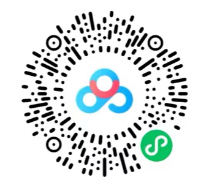 姓  名联系方式邮箱姓  名身份证号联系方式邮箱